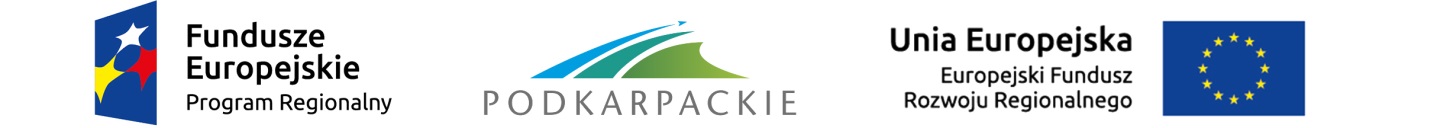 Załącznik nr 8.2 do Regulaminu konkursukarta oceny merytorycznej projektu zgłoszonego do dofinansowania w ramach rpo wp
w zakresie analizy finansowej i ekonomicznej KRYTERIA MERYTORYCZNE DOPUSZCZAJĄCE STANDARDOWEW przypadku stwierdzenia, że projekt nie spełnia w/w kryteriów, wniosek o dofinansowanie uzyskuje ocenę negatywną i nie podlega ocenie jakościowej. Wynik oceny wymaga uzasadnienia.karta oceny merytorycznej - jakościowej projektu zgłoszonego do dofinansowania w ramach rpo wp W przypadku uzyskania przez projekt w ocenie jakościowej poniżej 20% maksymalnej liczby punktów, wynik oceny wymaga uzasadnienia.karta oceny merytorycznej projektu zgłoszonego do dofinansowania w ramach rpo wpw zakresie analizy technicznej i technologicznejKRYTERIA MERYTORYCZNE DOPUSZCZAJĄCE STANDARDOWEW przypadku stwierdzenia, że projekt nie spełnia w/w kryteriów, wniosek o dofinansowanie uzyskuje ocenę negatywną i nie podlega ocenie jakościowej. Wynik oceny wymaga uzasadnienia.karta oceny merytorycznej - jakościowej projektu zgłoszonego do dofinansowania w ramach rpo wpW przypadku uzyskania przez projekt w ocenie jakościowej poniżej 20% maksymalnej liczby punktów, wynik oceny wymaga uzasadnienia.Oś priorytetowa:oś V. infrastruktura komunikacyjnaDziałanie/poddziałanie:5.1 infrastruktura drogowaPROJEKTY Z ZAKRESU:dróg lokalnych Nr wniosku:Nr wniosku:Tytuł projektu:Tytuł projektu:Wnioskodawca:Wnioskodawca:Wnioskowana kwota z EFRR (w zł):Wnioskowana kwota z EFRR (w zł):Data złożenia wniosku:Data złożenia wniosku:Lp.KryteriumTAKNIEUZASADNIENIELogika projektuPrawidłowość analizy wariantów alternatywnychKwalifikowalność wydatkówPoprawność przeprowadzenia analizy potencjału instytucjonalnego wnioskodawcyZasada zapobiegania dyskryminacji Równość szans kobiet i mężczyznZasada zrównoważonego rozwojuKlauzula delokalizacyjna (jeśli dotyczy)Prawidłowość metodologiczna i rachunkowa analizy finansowejSpełnienie kryteriów progowych wskaźników finansowychTrwałość finansowa projektuPrawidłowość analizy ekonomicznejKRYTERIA MERYTORYCZNE DOPUSZCZAJĄCE SPECYFICZNEKRYTERIA MERYTORYCZNE DOPUSZCZAJĄCE SPECYFICZNEKRYTERIA MERYTORYCZNE DOPUSZCZAJĄCE SPECYFICZNEKRYTERIA MERYTORYCZNE DOPUSZCZAJĄCE SPECYFICZNEKRYTERIA MERYTORYCZNE DOPUSZCZAJĄCE SPECYFICZNELp.KryteriumTAKNIEUZASADNIENIEKategoria i klasa drogiBudowa/ rozbudowa/ przebudowa drogi lokalnejUzasadnienie w przypadku oceny negatywnej wnioskuImię i nazwisko eksperta oceniającego wniosek:Data: 	Podpis:Oś priorytetowa:oś V. infrastruktura komunikacyjnaDziałanie/poddziałanie:5.1 infrastruktura drogowaPROJEKTY Z ZAKRESU:dróg lokalnych Nr wniosku:Nr wniosku:Tytuł projektu:Tytuł projektu:Wnioskodawca:Wnioskodawca:Wnioskowana kwota z EFRR (w zł):Wnioskowana kwota z EFRR (w zł):Data złożenia wniosku:Data złożenia wniosku:Lp.KryteriumMaksymalna suma punktówPrzyznanapunktacjaUzasadnienieEfektywność kosztowa projektu10Kategoria drogi15Funkcje drogi (powiązanie inwestycji drogowej z ważnymi elementami układu komunikacyjnego w województwie)30Komplementarność projektu z innymi inwestycjami drogowymi na terenie powiatu/ gminy20Zwiększenie bezpieczeństwa w ruchu drogowym15Gotowość do realizacji5Udział partnerów w projekcie5Maksymalna liczba punktów100Uzasadnienie w przypadku negatywnej oceny wnioskuImię i nazwisko eksperta oceniającego wniosek:Data: 	Podpis:Oś priorytetowa:oś V. infrastruktura komunikacyjnaDziałanie/poddziałanie:5.1 infrastruktura drogowaPROJEKTY Z ZAKRESU:dróg lokalnych Nr wniosku:Nr wniosku:Tytuł projektu:Tytuł projektu:Wnioskodawca:Wnioskodawca:Wnioskowana kwota z EFRR (w zł):Wnioskowana kwota z EFRR (w zł):Data złożenia wniosku:Data złożenia wniosku:Lp.KryteriumTAKNIEUZASADNIENIELogika projektuPrawidłowość analizy wariantów alternatywnychKwalifikowalność wydatkówPoprawność przeprowadzenia analizy potencjału instytucjonalnego wnioskodawcyZasada zapobiegania dyskryminacji Równość szans kobiet i mężczyznZasada zrównoważonego rozwojuKlauzula delokalizacyjna (jeśli dotyczy)Wykonalność techniczna i technologiczna projektuUwarunkowania prawne i organizacyjne związane z procesem inwestycyjnymZmiany klimatuKRYTERIA MERYTORYCZNE DOPUSZCZAJĄCE SPECYFICZNEKRYTERIA MERYTORYCZNE DOPUSZCZAJĄCE SPECYFICZNEKRYTERIA MERYTORYCZNE DOPUSZCZAJĄCE SPECYFICZNEKRYTERIA MERYTORYCZNE DOPUSZCZAJĄCE SPECYFICZNEKRYTERIA MERYTORYCZNE DOPUSZCZAJĄCE SPECYFICZNELp.KryteriumTAKNIEUZASADNIENIEKategoria i klasa drogiBudowa/ rozbudowa/ przebudowa drogi lokalnejUzasadnienie w przypadku oceny negatywnej wnioskuImię i nazwisko eksperta oceniającego wniosek:Data: 	Podpis:Oś priorytetowa:oś V. infrastruktura komunikacyjnaDziałanie/poddziałanie:5.1 infrastruktura drogowaPROJEKTY Z ZAKRESU:dróg lokalnych Nr wniosku:Nr wniosku:Tytuł projektu:Tytuł projektu:Wnioskodawca:Wnioskodawca:Wnioskowana kwota z EFRR (w zł):Wnioskowana kwota z EFRR (w zł):Data złożenia wniosku:Data złożenia wniosku:Lp.KryteriumMaksymalna suma punktówPrzyznanapunktacjaUzasadnienie1.Efektywność kosztowa projektu102.Kategoria drogi153.Funkcje drogi (powiązanie inwestycji drogowej z ważnymi elementami układu komunikacyjnego w województwie)304.Komplementarność projektu z innymi inwestycjami drogowymi na terenie powiatu/ gminy205.Zwiększenie bezpieczeństwa w ruchu drogowym156.Gotowość do realizacji57.Udział partnerów w projekcie5Maksymalna liczba punktów100Uzasadnienie w przypadku negatywnej oceny wnioskuImię i nazwisko eksperta oceniającego wniosek:Data: 	Podpis: